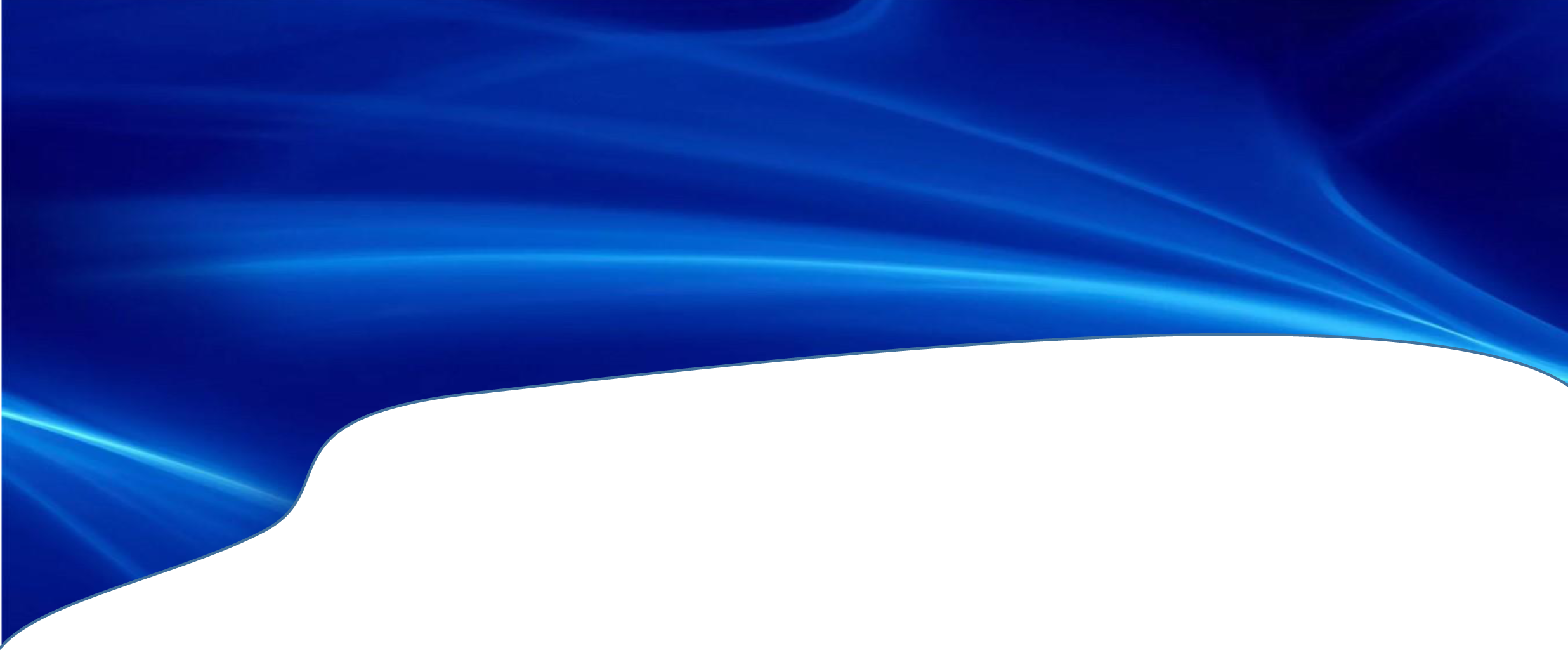                            FORMÚLARIO DO ATLETA	                  PARTICIPANTES DAS AVALIAÇÕES «PROVE O SEU TALENTO» - 2020!	                                Nome completo ________________________________                      Data de nascimento   ______   _________________  ____________                                                                   dia                               mês                                  anoNúmero de RG  __________________________________                                                                                                 número____________________________________________________________________________________________                                                                 Orgão emitente do documentoEndereço/Tel._________________________________________________  ____  __________  _______________    ____________________    ___________________ altura       peso             pé dominante                       posição                                           outros esportes que pratica                         desempenho escolar baixo/médio/alto                      Técnico atual, clube, escolinha ____________________________________________                              Contato e nome do técnico anterior _____________________________ Competições  ______________________________________________________________                                                                                                         Nome das Competições Amador/Profissional ______________________________________________________ Prove o seu talento    __________________    __________________________________                                                                                    assinatura                                                 nome completoINFORMAÇÕES SOBRE OS PAIS                       Mãe:     ____   ____  ______   _____________________   _________________   __________                              altura         peso       idade                       lugar de trabahlo e cargo                          nome completo                        assinatura                       Pai: ____     ____  ______   _______________________    _________________   __________                   altura            peso        idade                         lugar de trabalho e cargo                                  nome completo                      assinatura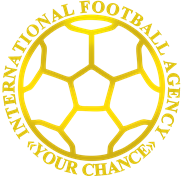 INTERNATIONAL FOOTBALL AGENCY                      YOUR CHANCE»                 +55(37)9987-5848;  +7(977)320-9397         www.ifayourchance.com.br;   ifayourchance@mail.ru       International Football Agency «YOUR CHANCE» - «PROVE O SEU TALENTO - 2020»!